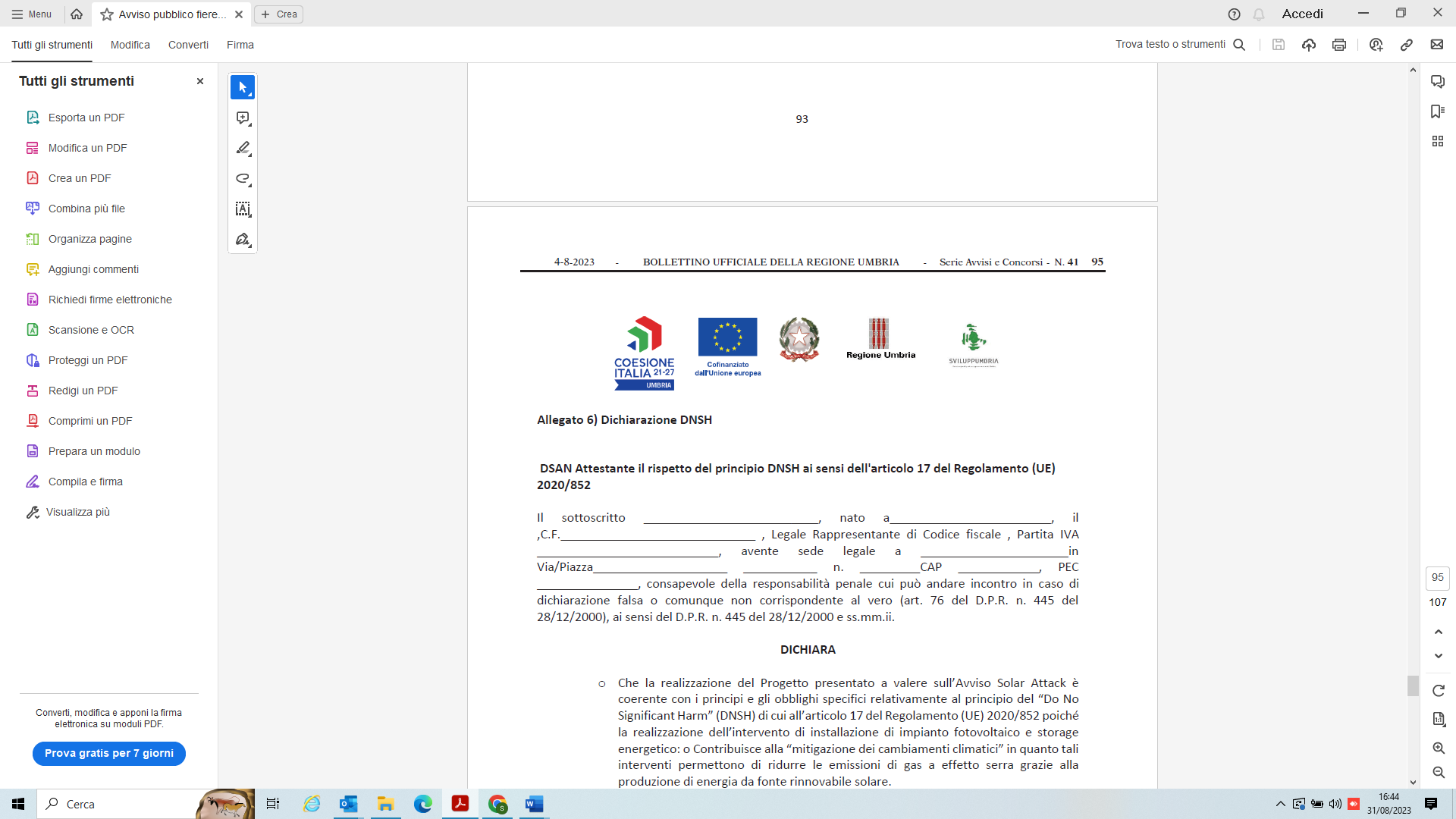 Allegato 6) Dichiarazione DNSHDSAN Attestante il rispetto del principio DNSH ai sensi dell'articolo 17 del Regolamento (UE) 2020/852Il sottoscritto __________________________, nato a________________________, il ,C.F._____________________________ , Legale Rappresentante di Codice fiscale , Partita IVA ___________________________, avente sede legale a ______________________in Via/Piazza____________________ ___________ n. _________CAP ____________, PEC _______________, consapevole della responsabilità penale cui può andare incontro in caso di dichiarazione falsa o comunque non corrispondente al vero (art. 76 del D.P.R. n. 445 del 28/12/2000), ai sensi del D.P.R. n. 445 del 28/12/2000 e ss.mm.ii.DICHIARAChe la realizzazione del Progetto presentato a valere sull’Avviso pubblico per progetti finalizzati alla partecipazione a fiere internazionali 2023-24 è coerente con i principi e gli obblighi specifici relativamente al principio del “Do No Significant Harm” (DNSH) di cui all’articolo 17 del Regolamento (UE) 2020/852 in quanto:Ha un impatto prevedibile nullo o trascurabile sull’obiettivo “mitigazione dei cambiamenti climatici” in quanto l’intervento oggetto della richiesta non porta a significative emissioni di gas serra (GHG);Ha un impatto prevedibile nullo o trascurabile sull’obiettivo “adattamento ai cambiamenti climatici” in quanto l’intervento non determina un maggiore impatto negativo del clima attuale e futuro, sull'attività stessa o sulle persone, sulla natura o sui beni;Ha un impatto prevedibile nullo o trascurabile sull’obiettivo “uso sostenibile e protezione delle acque e delle risorse marine” in quanto l’intervento oggetto della richiesta non risulta dannoso per il buono stato dei corpi idrici (superficiali, sotterranei o marini) e non ne determina il loro deterioramento qualitativo o la riduzione del potenziale ecologico; ha un impatto prevedibile nullo o trascurabile per l’obiettivo “Economia circolare, compresi la prevenzione e il riciclaggio dei rifiuti” l’intervento oggetto della richiesta non comporta significative inefficienze nell'utilizzo di materiali recuperati o riciclati, ad incrementi nell'uso diretto o indiretto di risorse naturali, all’incremento significativo di rifiuti, al loro incenerimento o smaltimento, causando danni ambientali significativi a lungo termine; Ha un impatto prevedibile nullo o trascurabile sull’obiettivo ambientale “Prevenzione e riduzione dell’inquinamento dell’aria, dell’acqua o del suolo” l’intervento oggetto della richiesta non determina un aumento delle emissioni di inquinanti nell'aria, nell'acqua o nel suolo; Ha un impatto prevedibile nullo o trascurabile sull’obiettivo ambientale “Protezione e ripristino della biodiversità e degli ecosistemi” l’intervento oggetto della richiesta non risulta dannoso per le buone condizioni e resilienza degli ecosistemi o per lo stato di conservazione degli habitat e delle specie, comprese quelle di interesse per l'Unione europea. - Dichiara, infine, di avere preso visione dell’informativa sul trattamento dei dati personali fornitanella sezione “Privacy” della Regione Umbria.Luogo e dataFirma digitale del legale rappresentante